Бюджетное учреждение Ханты-Мансийского автономного округа - Югры«Комплексный центр социального обслуживания населения «Фортуна»филиал в поселке  МулымьяОтделение психолого – педагогической помощи семье и детямСогласовано                                                              УТВЕРЖДЕНОЭкспертно - методический совет                              Директор БУ ХМАО - Югры                                                                                                                                             «__»_______________2016 года                              «КЦСОН «Фортуна»                                                                                       ___________ Н.В. МолоковаПрограмма летнего лагеря с дневным пребыванием детей, нуждающихся в социальном обслуживании, на базе отделения психолого – педагогической помощи семье и детям (сектор дневного пребывания несовершеннолетних) филиала в поселке Мулымья«Летняя карусель»встречи: Введение в Кинотерапиювстречи: Введение в Кинотерапиювстречи: Введение в Кинотерапию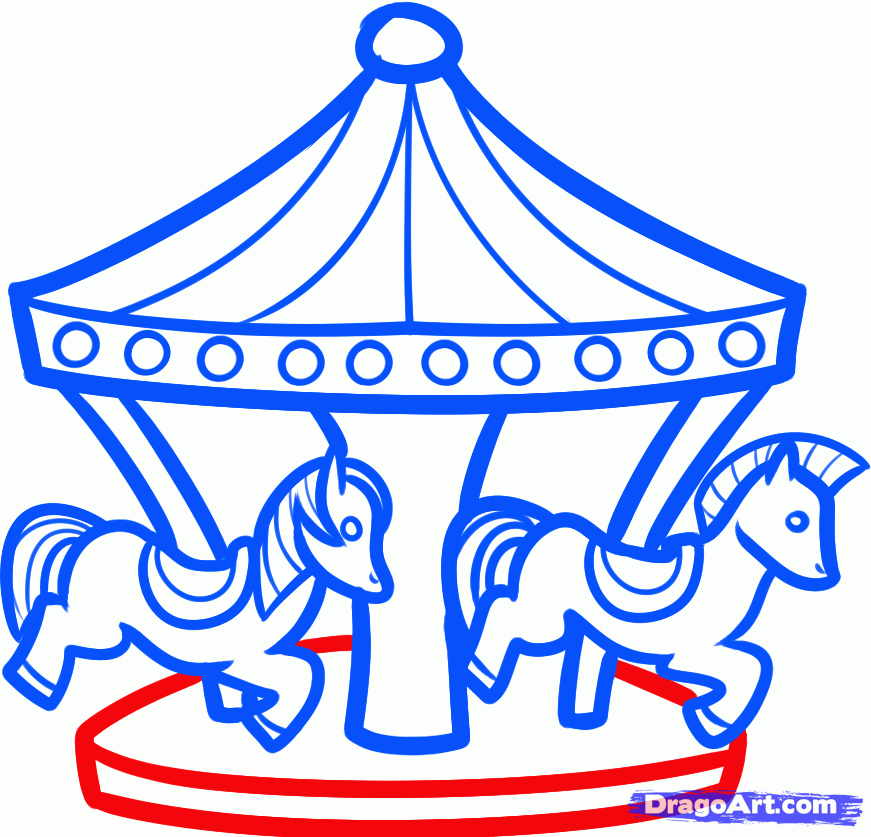 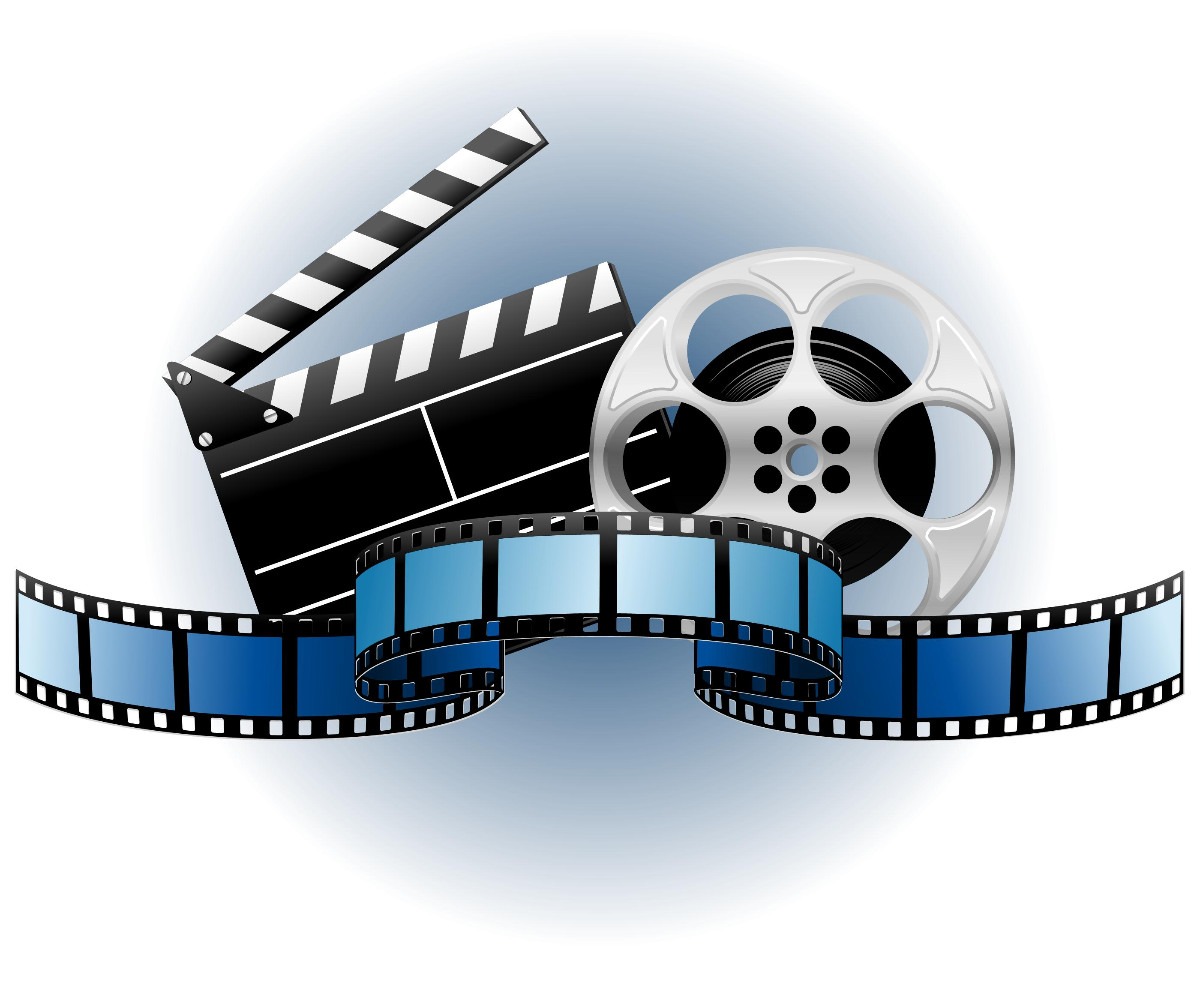 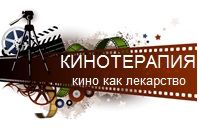 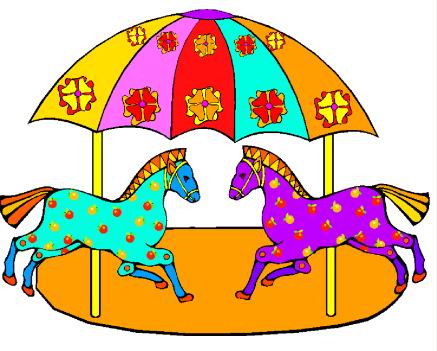 СОГЛАСОВАНО                                                                               Автор - составительЗаведующий отделением                                                                   Психолог отделения                                                         «____»___________2016 года                                                             Егорова Е.В.п. Мулымья Кондинский район    2016 г.Информационная картаСодержаниеПояснительная записка1. Актуальность__________________________________________________________ 52. Целевая группа_________________________________________________________53. Цель программы________________________________________________________54. Задачи программы______________________________________________________ 55. Формы, методы работы__________________________________________________ 6Основное содержание программы1. Этапы и сроки реализации_______________________________________________72. Направления деятельности______________________________________________  93. План сетка - мероприятий_____________________________________________    114.Ресурсы______________________________________________________________  165. Контроль_____________________________________________________________ 186. Ожидаемые результаты, критерии оценки эффективности____________________197. Список литературы_____________________________________________________20ПриложениеПояснительная запискаАктуальность программы Лето  для детей – это разрядка от накопившейся за год напряженной учебы, восполнение израсходованных сил, восстановление здоровья, развитие творческого потенциала, совершенствование личностных возможностей, время открытий и приключений, время игры, время событий и встреч с чудом, время познания новых людей, а главное  - самого себя. Во время летних каникул необходимо обеспечить полноценный организованный отдых детей, сделать его   занимательным, насыщенным, полезным для физического и психологического здоровья.   Именно для этого разработана программа оздоровительного лагеря с дневным пребыванием «Летняя карусель». Программа «Летняя карусель» предполагает создание новых условий для проведения целенаправленных культурно - досуговых, спортивных и познавательных мероприятий во время летнего отдыха детей и подростков, направленных на выработку стойких положительных жизненных ориентиров, смены психологического состояния, расширение кругозора, выработке необходимых социальных умений и навыков.  Реализация программы позволит  обучить детей межличностному общению, умению взаимодействовать с коллективом. Оказать психологическую помощь детям, нуждающимся в коррекции эмоционального состояния развивать психологическую культуру детей. Осуществить через организацию досуга индивидуальную коррекционную работу с детьми, сформировать адекватные социальные связи в обществе. Данная программа по своей направленности является комплексной, т.е. включает в себя разноплановую деятельность, объединяет различные направления оздоровления и отдыха детей.По продолжительности программа является краткосрочной, реализуется в течение одного месяца с 1 по 29 июля, циклом – 21 день.В ходе реализации данной программы ожидается укрепление физических и психологических сил детей и подростков, развитие творческих способностей, приобретение новых знаний и умений, развитие коммуникативных навыков, привитие им социально – нравственных норм.   Целевая группа:  несовершеннолетние, проживающие в поселке Мулымья в возрасте от  7 до 10 лет,  признанные нуждающимися в социальном обслуживании (дети, испытывающие трудности в социальной адаптации, неполные семьи, многодетные семьи, семьи, состоящие на учете в КДН).Цель:   организовать в летний период отдых детей, способствующий  развитию их творческого потенциала, коммуникативных навыков.Задачи:Организовать интересный и познавательный досугСоздать благоприятную психологическую среду, атмосферу дружбы, сотрудничества и взаимодействия.Содействовать сохранению и укреплению психологического и физического здоровья детей.Развивать коммуникативные навыки в детском коллективе.Развивать творческий потенциал каждого ребенка.Повести анализ результатов реализации программы.Формы и методы работы                     Формы работы:Организационныесобрание с родителямисобеседование с детьми  ИсследовательскиедиагностикаопросанализПрактическиеподвижные игрыспортивные игрысеансы релаксацииутренняя зарядкапраздники, конкурсы, шоу – программытематические днитворческая мастерскаягрупповая работаэлементы тренингасюжетно – ролевая играэкскурсияМетоды работы:объяснениерассказбеседаанкетированиепоощрениесоревнованиеметоды самоконтроляметод коллективной творческой деятельностиупражненияигровой методметод  театрализациивидеометодСодержание программыЭтапы и сроки реализации программы:1.  Организационный (июнь 2016):Подготовка материально – технической  базы; Проведение инструктивно-методических совещаний; Формирование группы несовершеннолетних.2.  Практический этап (июль 2016):Осуществление деятельности по реализации мероприятий программы по всем  направлениям. Запуск игрового момента, знакомство ребят друг с другом, с предполагаемой игровой деятельностью, знакомство с традициями, законами смены.Концепция смены - создание уникальной карты города. На центральной стене натягивается от пола до потолка бумажное полотно. На нем – минимум символических предметов, обозначающих тему. Это заготовка под волшебную страну, которую дети будут строить. В процессе работы это полотно заполняется аппликациями, надписями, рисунками, а в конце смены оно станет своеобразным отчетом о проделанной работе. Мероприятия, проведенные за время смены, обозначаются стрелками, дорожками, на которых написано время их проведения. Основной формой работы с детьми в профильной смене являются игровые и творческие конкурсные программы, которые позволят выявить лидерские, организаторские и творческие способности детей. Создавая в Волшебной стране новый город, улицы, площади, каждый ребенок имеет возможность попробовать свои силы в творчестве, проверить свою смекалку, потренироваться в импровизации.Легенда  города солнца.Далеко-далеко на небе жила одна звезда. Ей было холодно и грустно одной, и она много путешествовала в надежде найти себе друзей. Однажды, двигаясь в ночном безмолвии Космоса, далеко внизу, на Земле, она увидела необычный город. Жители в нем пели удивительные песни, играли в разнообразные игры, совершали замечательные открытия - мечтали подрасти и вести всех за собой. Это был Город солнца.Но бег времени неумолим, злой ураган, налетевший внезапно, разрушил этот город, оставив жителям домов по одному качеству (Душевность, Дружелюбие, Отзывчивость, Добродушность, Целеустремлённость). Всем показалось, что уже никогда не загорится костёр романтики, не будут слышны удивительные песни, не будут свершаться волшебные дела и большие открытия. Звезде захотелось спуститься на Землю и помочь ребятам. Но суров закон Космоса! Звёздам нельзя спускаться на Землю, иначе они погибнут! Однако, желание было сильней и Звезда устремилась к Земле. Нет, она не погибла! Достигнув города солнца, она распалась на тысячи искр и стала дарить частицу своего огня, света, тепла тем, кто верил в добро, справедливость, совершал хорошие поступки. В каждым городе жители стали стремиться завоевать утраченные качества, мечтая о прекрасном. Вместе они выбрали главные достояния города. Люди поверили в чудо, поняли, как прекрасен мир, и как важно его охранять. 3.  Аналитический этап (июль):Анализируется участие в игре каждого участника.  Подводится итог совместной деятельности, оценивается работа каждого жителя города;Анкетирование детей и родителей;Оценка эффективности программы;Выводы о результатах работы, прогнозирование.Направления  деятельности и их содержаниеПлан - сетка  мероприятийПлан – сетка занятий в комнате психологической разгрузкиРесурсыКадровые ресурсыМатериально – технические ресурсыИнформационные ресурсы  Изготовление информационных буклетов, памяток. Оформление фотостенда о реализации программы летнего отдыха детей.Методические ресурсыМетодическое оснащение –  литература по формированию здорового образа жизни, диагностический материал, разработки тематических и практических занятий,  фильмотека.Абаскалова Н.П. Теория и практика формирования здорового образа жизни учащихся и студентов в системе "школа-вуз": Автореф. докт. дис. Барнаул, 2000. - 48 с.   Гончарова Е.И., Савченко Е.В., Жиренко О.Е.  Школьный летний лагерь. – М.: ВАКО, 2004.-192 с.Алехина О.В. Организация краткосрочного отдыха, оздоровления и социокультурной реабилитации детей в период летних школьных каникул – важное направление деятельности социально – реабилитационного центра для несовершеннолетних // Социальное обслуживание, 2014, №7, с. 60-67.Нормативно – правовая база.Федеральный закон  № 442 от 28.12.2013 «Об основах социального обслуживания граждан в Российской Федерации».154 Постановление. О внесении изменения в приложение к постановлению Правительства Ханты – Мансийского автономного  округа – Югры от 6 сентября 2014 года № 326-п «О порядке предоставления социальных услуг поставщиками социальных услуг в Ханты-Мансийском автономном округе – Югре» и признании утратившими силу некоторых постановлений Правительства Ханты –Мансийского автономного округа – Югры. Приказ Департамента Социального развития об утверждении административного регламента предоставления государственной услуги по признанию граждан нуждающимися в социальном обслуживании и составлению индивидуальной программы предоставления социальных услуг № 27-нп от 20.07.2015 г.Санитарно – эпидемиологические правила и нормативы СанПиН 2.4.4.2599-10 «Гигиенические требования к устройству, содержанию и организации режима в оздоровительных учреждениях с дневным пребыванием детей в период каникул.Приказ Департамента социального развития Ханты-Мансийского автономного округа – Югры № 337–р от 19 мая 2015 г. «Об организации отдыха и оздоровления детей в 2015 году»Диагностические ресурсы:Анкета по изучению удовлетворенности детей и родителей организацией лагеря с дневным пребыванием. Анализ организации режима работы, питания,   проведения досуговых, спортивно – оздоровительных мероприятий (Приложение 1). Индивидуальна карта по сохранению и укреплению здоровья. Отслеживается активность участия детей во всех проводимых мероприятиях их настроение и самочувствие (Приложение 3). Контроль за реализацией программойКонтроль осуществляет заведующая отделением психолого – педагогической помощи семье и детям Бюджетного учреждения   Ханты-Мансийского автономного округа - Югры «Комплексный центр социального обслуживания населения «Фортуна» филиал в поселке Мулымья.Предварительный контроль: обеспечение материально - техническими и методическими ресурсами.Текущий контроль: проверка подготовки специалистов к занятиям с детьми, проведение занятий по срокам, соблюдение структуры занятий, использование разнообразных форм и методов работы с детьми, создание психологического комфорта  для детей; соблюдение и выполнение правил техники безопасности, правил пожарной безопасности при организации занятий с детьмиЗаключительный контроль: анализ эффективности данной программыОжидаемые результаты и критерии оценки эффективности:С целью изучения эффективности программы, выявления ее сильных и слабых сторон, определения дальнейших перспектив проводится оценка  каждой задачи.ЛитератураАбаскалова Н.П. Теория и практика формирования здорового образа жизни учащихся и студентов в системе "школа-вуз": Автореф. докт. дис. Барнаул, 2000. - 48 с.Алехина О.В. Организация краткосрочного отдыха, оздоровления и социокультурной реабилитации детей в период летних школьных каникул – важное направление деятельности социально – реабилитационного центра для несовершеннолетних // Социальное обслуживание, 2014, №7, с. 60-67.Гончарова Е.И., Савченко Е.В., Жиренко О.Е.  Школьный летний лагерь. – М.: ВАКО, 2004.-192 с.Сысоева М.Е. Организация летнего отдыха детей: Учебно – методическое пособие. – М.: ВЛАДОС, 1999.- 176 с.Соколова Н. В. Лето, каникулы – путь к успеху: сборник программ и игр для детей и подростков в условиях детского оздоровительного лагеря, - О.: «Детство», 2009.Титов С.В. Здравствуй, лето! - Волгоград, Учитель, 2007.Шмаков С.А. Летний лагерь: вчера и сегодня. Методическое пособие. – Липецк, ГУП «ИГ «Инфол», 2007. – 384 с.Шмаков, С.А. Игры-шутки, игры-минутки. Учебное пособие.- М.: АРКТИ, 2009.ПРИЛОЖЕНИЕПриложение 1.ИЗУЧЕНИЕ УДОВЛЕТВОРЕННОСТИ ДЕТЕЙ И РОДИТЕЛЕЙОРГАНИЗАЦИЕЙ ЛАГЕРЯ С ДНЕВНЫМ ПРЕБЫВАНИЕМПРИЛОЖЕНИЕАнкета (на входе)Твои первые впечатления от лагеря?Что ты ждешь от лагеря?Есть ли у тебя идеи, как сделать жизнь в нашем лагере интересной и радостной для всех?В каких делах ты хочешь участвовать?Что тебе нравиться делать?Хочешь ли ты чему-нибудь научиться или научить других?Кто твои друзья в лагере?Пожалуйста, закончи предложения (фразы):Я пришел в лагерь, потому, что………………………………Я не хочу, чтобы…………………………………………………Я хочу, чтобы…………………………………………………Я боюсь, что…………………………………………………………ВыборДетям предлагается прослушать утверждение и оценить степень согласия с их содержанием по следующей шкале:4 – совершенно согласен3 – согласен2 – трудно сказать1 – не согласен0 – совершенно не согласенЯ жду наступление нового дня в лагере с радостью.В пришкольном лагере у меня обычно хорошее настроение.У нас хорошие воспитатели.Ко всем взрослым в нашем лагере можно обратиться за советом и помощью в любое время.У меня есть любимый взрослый в нашем лагере.В отряде я всегда могу свободно высказывать своё мнение.У меня есть любимые занятия в нашем лагере.Когда смена закончится, я буду скучать по нашему лагерю.Обработка полученных данных.Показателем удовлетворённости детей (У) является частное от деления общей суммы баллов всех ответов на общее количество ответов.У = общая сумма баллов / общее количество ответовЕсли У больше 3, то можно констатировать высокую степень удовлетворённости, если же У больше 2, но меньше 3, то это свидетельствует о средней и низкой степени удовлетворённости детей жизнью в лагере.Анкета (в конце смены)по изучению удовлетворенности детей организацией лагерной сменыЧего ты ожидал от лагерной смены?( из предложенного списка выбери три варианта ответа)—  встреч со знаменитыми, интересными людьми—  просмотра новых художественных и мультипликационных фильмов— возможность попробовать себя в роли жюри— возможности проявить себя в разных направлениях— зрелищности и веселья— приятного времяпровождения— ничего— свой вариантНасколько оправдались твои ожидания?—  оправдались полностью, все было здорово—  могло быть и лучше—  программа была скучной и неинтересной-Мне запомнилось только_______________________________— свой вариант________________________________________3.Кем ты был в течении смены?—  членом детского жюри—  активным участником всех дел— заинтересованным зрителем—  наблюдателем— свой вариант ___________________________________________________Если бы ты был организатором, то изменил бы  (убрал, добавил …)_________________________________________________________ Твое самое яркое впечатление о лагереАнкетапо выявлению степени удовлетворенности родителей организацией отдыха и и оздоровления в лагере.Уважаемые родители!Просим Вас принять участие в анкетировании, которое проводится с целью выявления степени удовлетворенности Вами организацией отдыха и оздоровления ваших детей Приложение  2.Распорядок дня 09.00 -  Встреча детей09.15 – Утренняя зарядка09.30 -  Завтрак10.00 - Тематическое занятие 11.00 - Спортивно – досуговое мероприятие12.00 – Игры на свежем воздухе12.30 – Обед13.00 – Тихий час (релаксация)14.00 – Творческие занятия14.45 - Полдник15.00 – Подведение итогов дня, уход детей домойЗаконы смены1. Закон  «Всё новое узнай и другу передай»2. Закон «Ноль - ноль» (Всё делай вовремя,  никогда не опаздывай)3. Закон «Поднятой руки» (Если хочешь высказаться, подними руку, и тебя услышат)4. Закон «Доброго отношения друг к другу» (Будь вежлив со всеми, особенно со старшими людьми и малышами)5. Закон «Хорошего настроения» (Будь всегда весел, добр, никогда не падай духом)Приятного отдыха!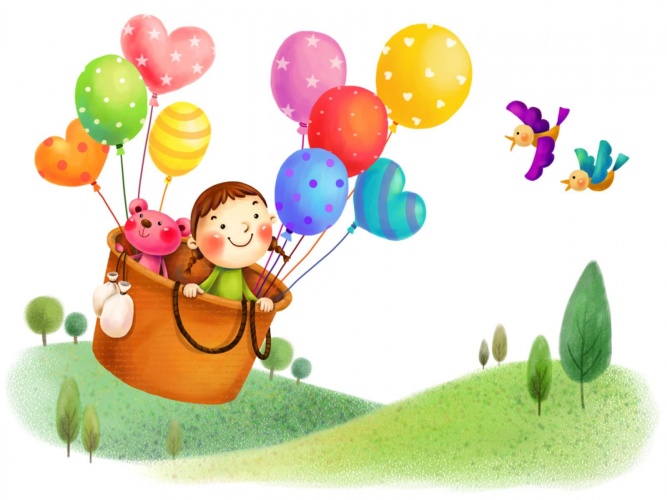 «Летняя карусель»Приложение 3БУ  ХМАО – Югры«КЦСОН «Фортуна»филиал в п. МулымьяИндивидуальная карта по сохранению и укреплению здоровья (Фамилия, имя несовершеннолетнего)с 01.07.2016 по 29.07.2016п. Мулымья – 2016Тематическое, спортивное, досуговое мероприятиеВысокая активность - ВСредняя активность - СНизкая активность - НЭкран настроенияРелаксацияСамочувствие хорошееСамочувствие удовлетворительноеСамочувствие плохое Экран  поведенияМуниципальное образованиеКондинский район.Название учрежденияБюджетное учреждение Ханты-Мансийского автономного округа Югры «Комплексный центр социального обслуживания населения «Фортуна».Название программыПрограмма летнего лагеря с дневным пребыванием детей, нуждающихся в социальном обслуживании, на базе отделения психолого – педагогической помощи семье и детям сектор дневного пребывания несовершеннолетних) филиала в поселке Мулымья  «Летняя карусель».Составитель программыПсихолог  отделения психолого – педагогической помощи семье и детям филиала Бюджетного учреждения Комплексный центр социального обслуживания населения «Фортуна» в п. Мулымья Егорова Евгения Владимировна.Цель:Организовать в летний период отдых детей, способствующий  развитию их творческого потенциала, коммуникативных навыков.Задачи:Организовать интересный и познавательный досуг.Создать благоприятную психологическую среду, атмосферу дружбы, сотрудничества и взаимодействия.Содействовать сохранению и укреплению психологического и физического здоровья детей.Развивать коммуникативные навыки в детском коллективе.Развивать творческий потенциал каждого ребенка.Повести анализ результатов реализации программы.Сроки реализации программы С 1 июля по 29 июля 2016 г.Ожидаемые результатыОрганизация  интересного отдыха  детей и подростков.Формирование отношения сотрудничества и содружества в детском коллективе.Физическое и психологическое оздоровление детей.Приобретение детьми навыков коммуникации через активную форму отдыха, формирование положительного опыта социального поведения. Максимальная ступень самореализации каждого ребенка.Соответствие полученных результатов ожидаемым.Краткое содержание программы1.Информационная карта2.Пояснительная записка3. Актуальность4. Целевая группа5. Цель программы6. Задачи программы7. Формы, методы работыОсновное содержание программы1. Этапы и сроки реализации2. Направления деятельности3. План – сетка мероприятий4.Ресурсы5. Контроль6. Ожидаемые результаты, критерии оценки эффективности7. Список литературыПриложение№Направления деятельностиСодержание деятельности по направлениямОтветственный 1.Спортивно – оздоровительные мероприятияВ это направление входят мероприятия направленные на формирование умения и навыка заботы о своем здоровье,  укрепление здоровья детей, пропаганда здорового образа жизни.- ежедневная утренняя зарядка на свежем воздухе (при благоприятных погодных условиях)- спортивные соревнования,  эстафеты- подвижные  игры на свежем воздухе- спортивные игры- беседы, викторины на тему ЗОЖ- тематические беседыМедицинская сестра2.Психопрофилактическая работаВ это направление входят  мероприятия  направленные на снятие психомышечного и  психоэмоционального напряжения у детей, обучение методам саморегуляции, развитие коммуникативных навыков- проведение диагностики эмоционального состояния детей, анкетирования- обеспечение условий для преобладания положительных эмоций  у детей- создание благоприятного психологического климата в группе - обучение детей приёмам релаксации, мышечного расслабления - рациональное применение музыкотерапии для нормализации эмоционального состояния детей - формирование навыков эффективного общения, конструктивного взаимодействияПсихолог3.Досуговые мероприятияВ это направление входят мероприятия, которые освобождают детей и подростков от повседневных забот, дают ощущение эмоционального подъема и возможности открытого выражения своих чувств.-  конкурсно – игровые программы- праздники- дискотеки- шоу- конкурсы, викторины- экскурсииВоспитательПсихолог 4.Творческая деятельностьВ это направление входят мероприятия, направленные на развитие творческих способностей у детей и подростков,-  работа в творческих мастерских, -  коллективные творческие дела- театрализированные представления, разыгрывание сценокПсихологВоспитатель  №п\пДата проведенияНазвание мероприятияФорма проведения	101.07.16День знакомств.«Как здорово, что все мы здесь сегодня собрались» «Алло, мы ищем волшебников!» (подготовка к открытию смены)Конкурсно-развлекательное мероприятие: выбор капитана команды, выбор речевки, девиза, название команды, проведение развлекательных конкурсов, игр.Конкур рисунков «Герб волшебной страны».204.07.16«Создание города волшебников»Конкурс «Что нам стоит дом построить?»«Стать волшебником хочу»Дети рисуют невероятные дома, которые хотели бы видеть в городе и вырезают их.Игровая программа. Открытие смены.305.07.16День выборов«Выборы президента волшебной страны» «Лесная сказка»Сюжетно – ролевая игра.Конкурс рисунков фантастических деревьев для города.406.07.16В сказку нас ведет дорога«Лавка волшебных предметов»«Волшебная палочка»ВидеовикторинаКонкурс поделок из различных материалов507.07.16Улица ЦветочнаяИгра «Поле – чудес» по теме: «Лекарственные растения»«Лесная аптека»Познавательная играСбор гербария из лекарственных трав608.07.16Спортивная аллея«А вам слабо?»«Остров невезения»Конкурс необычных умений.Спортивно – развлекательная программа711.07.16Улица разбитых фонарей«Юный пешеход»«Детективные истории»Тематический час.Игровая программа «Уроки Шерлока Холмса».812.07.16Проспект Очаровательный«День красоты»«Мисс и мистер – 2014»Конкурсная программа. Получают шестой ключ.913.07.16ВолшебныйпереулокИгра «Клад»«Чудо из чудес» Игра - путешествие. Дети находят сундук  с кладом.Просмотр кинофильма. «Кино» -игровая программа.1014.07.16Улица Маэстро Музыки «Танцевальный марафон»«Музыкальный ринг» Дискотека. Конкурсно – развлекательная программа1115.07.16Микрорайон любимых игр«Шишки, шашки и лото»«Новая жизнь старой игры»»  Знакомство с русскими народными играми.Игры на свежем воздухе.1218.07.16Туристический сквер«Мы туристы – следопыты»Поход в лес.1319.07.16Бульвар Вежливости«Если вы вежливы»«Мистер Волшебник» Деловая игра.Конкурс для мальчиков.1420.07.16Площадь Мастеров«Дело мастера боится» «Кем быть?»Познавательно-развлекательное мероприятие «Умелые руки».Защита профессии (каждый отряд представляет одну профессию)1521.07.16Шляпный переулок«Все дело в шляпе»«Шляпка на ножке»Игровая программа (участники без головного убора к игре не допускаются)Викторина1622.07.16Олимпийский проспект«День здоровья по – олимпийски»«Комический футбол»Спортивный праздникСпортивная игра1725.07.16Площадь Победы«По страницам истории…»«Парад генералов»Информационный час, просмотр фильмовКостюмированное шоу1826.07.16Поварской переулок«Шестеро с ложкой – один с поварешкой»«Олимпиада одноразовой посуды»Изготовление и представление шуточных блюдИгровая программа1927.07.16Заповедный тупик«Зоологические забеги»«В мире животных»Спортивная программаВикторина2028.07.16Привокзальная площадь«Вместе мы можем многое» Отряды представляют свой город, костюмы, обычаи, знаменитости, популярный сувенир. Отрядная игра.2129.07.16Волшебный перронЗакрытие смены.Концерт «Чудесам научиться – это вам не игра»Поведение итога.Концертная программа, вручение грамот.ДискотекаАнкетирование№п\пДата проведенияНазвание мероприятияФорма проведения102.06.14«На полянке»Релаксационные упражнения с использованием музыкального фона, элементов арттерапии203.06.14«Воздушные шарики»Релаксационные упражнения с использованием музыкального фона, элементов арттерапии304.06.14«Отдых на море»Релаксационные упражнения с использованием музыкального фона, элементов арттерапии405.06.14«Порхание бабочки»Релаксационные упражнения с использованием музыкального фона, элементов арттерапии506.06.14«Облака»Релаксационные упражнения с использованием музыкального фона, элементов арттерапии609.06.14«Радуга»Релаксационные упражнения с использованием музыкального фона, элементов арттерапии710.06.14«Ручей»Релаксационные упражнения с использованием музыкального фона, элементов арттерапии811.06.14«Полет птицы»Релаксационные упражнения с использованием музыкального фона, элементов арттерапии913.06.14«Лентяи»Релаксационные упражнения с использованием музыкального фона, элементов арттерапии1016.06.14«Тихое озеро»Релаксационные упражнения с использованием музыкального фона, элементов арттерапии1117.06.14«Водопад»Релаксационные упражнения с использованием музыкального фона, элементов арттерапии1218.06.14«Волшебный сон»Релаксационные упражнения с использованием музыкального фона, элементов арттерапии1319.06.14«Снежинки»Релаксационные упражнения с использованием музыкального фона, элементов арттерапии1420.06.14«Летняя ночь»Релаксационные упражнения с использованием музыкального фона, элементов арттерапии1523.06.14«Путешествие в волшебный лес»Релаксационные упражнения с использованием музыкального фона, элементов арттерапии1624.06.14«Полет высоко в небо»Релаксационные упражнения с использованием музыкального фона, элементов арттерапии1725.06.14«Волшебная прогулка»Релаксационные упражнения с использованием музыкального фона, элементов арттерапии1826.06.14«Тропический остров»Релаксационные упражнения с использованием музыкального фона, элементов арттерапии1927.06.14«Путешествие на облаке»Релаксационные упражнения с использованием музыкального фона, элементов арттерапии2030.06.14«Сон на берегу моря»Релаксационные упражнения с использованием музыкального фона, элементов арттерапииДолжностьФункцииВоспитатель- осуществляет реализацию программы;- несет ответственность за практический этап программы, организацию и проведение мероприятий.Медицинская сестра- осуществляет ежедневный осмотр детей;- оказывает помощь в проведении спортивных мероприятий;- отслеживает состояние здоровья несовершеннолетних;- содействует в укреплении здоровья и формировании навыков здорового образа жизни у детей.Психолог- проводит диагностику;- создает благоприятный психологический климат в группе детей;- оказывает психологическую помощь несовершеннолетним;- проводит групповые, релаксационные занятия с детьми- несет ответственность за практический этап программы, организацию и проведение мероприятий.Социальный работник- оказывает помощь специалистам отделения в проведении мероприятий, занятий с несовершеннолетними.Специалист по социальной работе- формирует группу несовершеннолетних;- оформляет личные дела несовершеннолетних;КабинетыОборудование, материалы, имеющиеся в наличииСпортивный залМячи, обручи,  скакалки, гимнастические палки, мячи – прыгуны, кегли,  мягкие кубики, напольные маты, велотренажер, беговая дорожка, футбольный мячКомната для психологической разгрузкиМягкий уголок, цветы, панно «Водопад»,  музыкальный центр, диски с релаксационной музыкойКомната для отдыхаМягкий уголок, ковер, телевизор, DVD проигрыватель, фильмотека, оформление уголка смены.Комната для обучающих, развивающих, творческих занятий.Шкаф для принадлежностей, магнитная доска, столы, стулья, канцелярские принадлежности (краски, карандаши, фломастеры, альбомы и т.д.). Музыкальный залМягкие стулья, телевизор, музыкальный центр, мультимедийная установка. Обеденный залОбеденный зал: столы, стульяМедицинский кабинетМедицинские шкафы, письменные столы, кушетка.Ожидаемый результатКритерии оценки Критерии оценки Ожидаемый результаткачественныеколичественные1. Организация  интересного отдыха  детей и подростков.Удовлетворение потребности детей в организации интересного летнего отдыхаРезультаты анкет по изучению удовлетворенности организации отдыха (Приложение 1).2.  Формирование отношения сотрудничества и содружества в детском коллективеПриобретение умений жить в дружном коллективе, лучше понимать и сопереживать другим людям.Наблюдение за поведением детей, отношениями, поступками.Индивидуальная карта (Приложение 3).3.Физическое и психологическое оздоровление детейОздоровление и укрепление организма.Положительное эмоциональное состояние детей, повышение их жизнерадостности и активностиОтслеживание динамики эмоционального состояния по индивидуальным картам (Приложение 3). 4.Приобретение детьми навыков коммуникации через активную форму отдыха, формирование положительного опыта социального поведения. Формирование коммуникативных умений, основы правильного поведения, общения.Отсутствие конфликтов в группе, отсутствия нарушений в поведении детей.Экран поведения в индивидуальной карте(Приложение 3).5. Максимальная ступень самореализации каждого ребенка.Развитие творческих способностей детей, позитивное самоутверждение.Получение грамот, наград за участие в конкурсах. Полотно с аппликациями, надписями и рисунками детей о проделанной работе. 6.Соответствие полученных результатов ожидаемым.Соответствие полученных результатов ожидаемым.Анализ эффективности проведенных мероприятийУдовлетворены ли Вы? ДАЧастичноНЕТЗатрудняюсьорганизацией отдыха вашего ребенкаорганизацией оздоровления вашего ребёнкаорганизацией питания в лагереучетом индивидуальных особенностей вашего ребенка в лагеревозможностью проявиться способностям и умениям вашего ребенкаорганизацией досуговой занятости, перечнем мероприятийучастием ребенка в мероприятияхорганизацией работы кружков и секцийвзаимодействием всех организаций на территории села  по организации отдыха и оздоровления детейоснащенностью настольными играмиДатаМероприятиеАктивностьДатаХорошееСреднееПлохоеДатаОтметка СамочувствиеДатаМероприятиеНаблюдения за  поведением детей, отношениями, поступками.